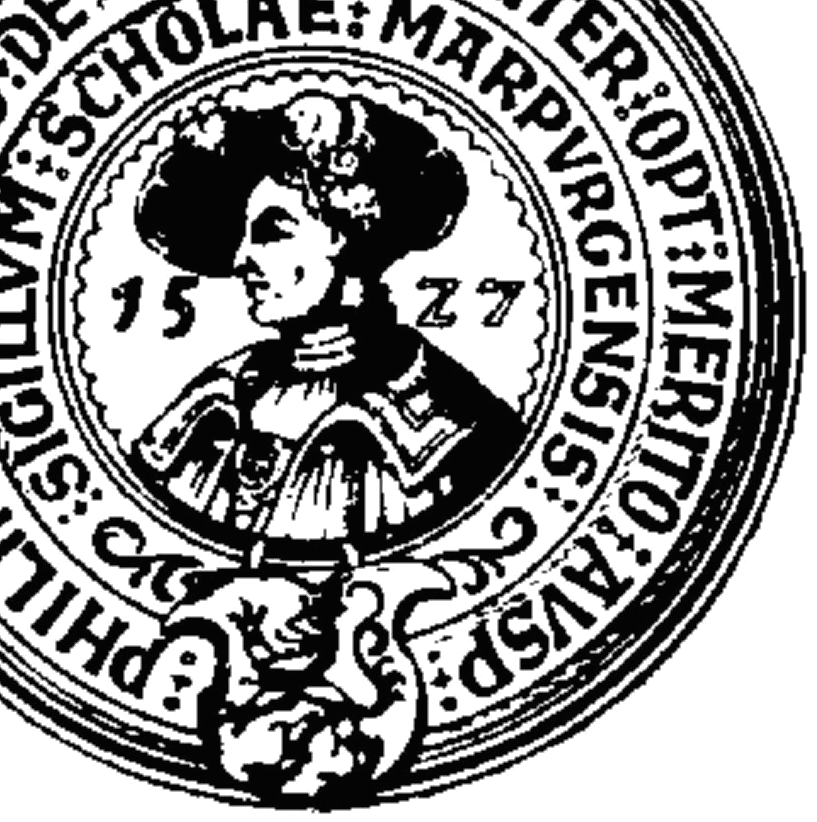 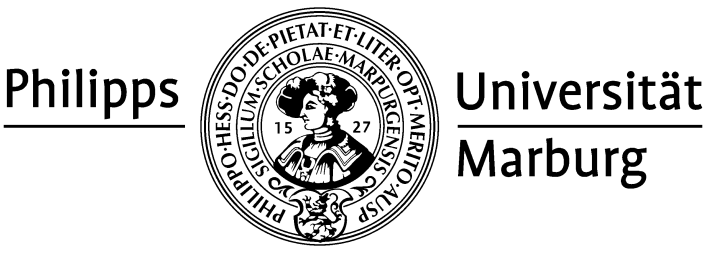 Forschungsstelle für PharmarechtAnmeldung zur Zusatzqualifikation im PharmarechtAnrede:	Frau 		HerrVorname:		___________________________________________Nachname:		E-Mail:		___________________________________________Straße:		___________________________________________Hausnummer:	___________________________________________PLZ, Wohnort:	___________________________________________Matr.-Nr. 		___________________________________________Studienrichtung:	___________________________________________Anzahl der Fachsemesteroder Abschluss:Derzeitige Beschäftigung: _______________________________________(nur einzutragen, wenn Sie Nicht an der Philipps-Universität Marburg studieren)